Publicado en Madrid el 28/11/2017 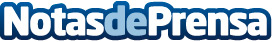 "Lucía, mi pediatra", explica en el colegio CEU San Pablo Montepríncipe cómo educar desde la tranquilidadLa pediatra Lucía Galán Bertrand ha participado en el último EDUtalk del colegio CEU San Pablo MontepríncipeDatos de contacto:María Gómez918 013 982Nota de prensa publicada en: https://www.notasdeprensa.es/lucia-mi-pediatra-explica-en-el-colegio-ceu Categorias: Medicina Educación Infantil Ocio para niños http://www.notasdeprensa.es